              KNOCKHARLEY CRICKET CLUB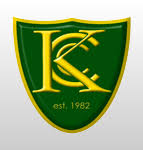 YOUNG PLAYER CODE OF CONDUCTBy signing the Club’s application form you will be confirming your acceptance and agreement of this Code of Conduct.FOR THE PURPOSES OF THE CHILD PROTECTION POLICY EFFECTIVE AT THE CLUB, YOUNG PLAYERS ARE DEFINED AS THOSE WHO ARE UNDER 18 YEARS OF AGE. Knockharley Cricket Club recognises young people have a great deal to gain from sport in general and Cricket in particular, in terms of their personal development and enjoyment.  The promotion of good practice in sport will depend on the co-operation of all involved, including the youth members of the club.  Young people are encouraged to realise that they also have responsibilities to treat their fellow team-mates, their opponents and their coaches, manager and officials with fairness and respect.Young People at Knockharley Cricket Club are entitled to: • Be happy, have fun and enjoy sport. • Be free to approach a Children’s Officer or Designated Officer with any questions they may have• Experience competition at a level at which they feel comfortable and desire to win as a positive     and healthy outcome for striving for best performance. • Comment and make suggestions in a constructive manner.• Make a complaint in an appropriate way and have it dealt with through an effective complaint’s     procedure. Young People at Knockharley Cricket Club should undertake to: • Play fairly and always in accordance with the rules and the spirit of cricket.• Respect fellow team members, officials, opponents, their coaches and managers. • Always Show good manners while at the club or representing the club. • Take their safety seriously by always wearing the appropriate protective equipment while training,    practicing or playing cricket. Young People at Knockharley Cricket Club must not: • Lie, Cheat or steal. • Shout at, or argue with, officials, team-mates, opponents, coaches or managers. • Use bad or abusive language to officials, team-mates, opponents, coaches or managers. • Bully or use bullying tactics to gain advantage. • Tell lies or spread rumours about other young people or adults. • Keep secret about any person that has caused them harm of offence. By AuthorityChildren’s Officer          : Anthony Bellew Club Designated Officer: Steve Wilson